Številka: 477-131/2020/36Datum:   4. 1. 2022Republika Slovenija, Ministrstvo za javno upravo, Tržaška cesta 21, Ljubljana, skladno z 51. členom Zakona o stvarnem premoženju države in samoupravnih lokalnih skupnosti (Uradni list RS, št. 11/18 in 79/18 – v nadaljevanju: ZSPDSLS-1) in 16. členom Uredbe o stvarnem premoženju države in samoupravnih lokalnih skupnosti (Uradni list RS, št. 31/18) objavlja  JAVNO ZBIRANJE PONUDB ZA PRODAJO PARC. ŠT. 199 K.O. 1713-KRVAVA PEČ1. Naziv in sedež organizatorja prodaje Republika Slovenija, Ministrstvo za javno upravo, Tržaška cesta 21, 1000 Ljubljana.2. Predmet prodaje Predmet prodaje je naslednja nepremičnina: Nepremičnina se nahaja v naselju Krvava Peč v Občini Velike Lašče. Po namenski rabi je deloma stavbno zemljišče (cca 55 % oz. cca 376 m2) in deloma kmetijsko zemljišče (cca 45 % oz. 307 m2), zato bo potrebno postopek prodaje izvesti tudi v skladu z določbami Zakona o kmetijskih zemljiščih (Uradni list RS, št. 71/11 – UPB, 58/12, 27/16, 27/17 – ZKme-1D in 79/17).Dostop do nepremičnine je mogoč po lokalni cesti. Nepremičnina je komunalno neopremljena. Teren je pod rahlim naklonom.Nepremičnina je ZK urejena in bremen prosta. 3. Komisija, cenilec in izjava skladno z določilom 51/7 členom ZSPDSLS-1Postopek javnega zbiranja ponudb bo izvedla komisija Ministrstva za javno upravo v sestavi:Metka Smrdel, podsekretarka – predsednica Lucija Srebernjak, sekretarka – članica Marija Petek, sekretarka – članica Teja Lavrenčič Uršič, višja svetovalka – nadomestna članica.Zaradi nepredvidljivih dogodkov se lahko sestava komisije spremeni, o čemer bodo zainteresirani kupci obveščeni.Za nepremičnino, ki je predmet prodaje, je oceno vrednosti opravila Barbara Klugler, mag. prava in managementa nepremičnin, sodna cenilka za gradbeništvo - nepremičnine.Ponudniki morajo najkasneje pred sklenitvijo pravnega posla podati izjavo o nepovezanosti s člani komisije in cenilcem v smislu, kot ga določa 51/7 člen ZSPDSLS-1, ki kot povezane osebe šteje:fizično osebo, ki je s članom komisije ali cenilcem v krvnem sorodstvu v ravni vrsti do katerega koli kolena, v stranski vrsti pa do tretjega kolena, ali ki je s članom komisije ali cenilcem v zakonu, zunajzakonski skupnosti, sklenjeni ali nesklenjeni partnerski zvezi ali v svaštvu do drugega kolena, ne glede na to, ali je zakonska zveza oziroma partnerska zveza prenehala ali ne, fizično osebo, ki je s članom komisije ali cenilcem v odnosu skrbništva ali posvojenca oziroma posvojitelja, pravno osebo, v kapitalu katere ima član komisije ali cenilec delež večji od 50 odstotkov in drugo osebo, s katerimi je glede na znane okoliščine ali na kakršnem koli pravnem temelju povezana s članom komisije ali cenilcem, tako da zaradi te povezave obstaja dvom o njegovi nepristranskosti pri opravljanju funkcije člana komisije ali cenilca. V kolikor se sestava komisije zaradi nepredvidenih okoliščin na dan odpiranja ponudb spremeni, poda komisija odločitev o izpolnjevanju pogojev za udeležbo v postopku ter najugodnejšem ponudniku, po prejemu nove izjave najugodnejšega ponudnika ter po potrebi preostalih sodelujočih.4. Vrsta pravnega posla in sklenitev pogodbe Prodaja nepremičnine. Pogodba mora biti sklenjena v roku 15 dni po pozivu organizatorja javnega zbiranja ponudb. V kolikor pogodba ni sklenjena v danem roku, se varščina zadrži, organizator javnega zbiranja ponudb pa odstopi od sklenitve posla. 5. Najnižja ponudbena cenaPonudbena cena za nepremičnino, parc. št. 199 k.o. 1713-Krvava Peč mora znašati najmanj 4.620,00 EUR. Najugodnejši ponudnik na ponujeno ceno plača še 22 % davek na dodano vrednost. Ponudba se odda na obrazcu z vsebino iz priloge 1 te objave.6. Način in rok plačila kupnineKupnina se plača v 30-ih dneh po sklenitvi pogodbe. Plačilo celotne kupnine v določenem roku je bistvena sestavina pravnega posla. V kolikor kupnina ni plačana v roku, se šteje posel za razvezan po samem zakonu, varščina pa se zadrži kot pogodbena kazen.7. Sklenitev pogodbe V kolikor bo v roku prispelo več najugodnejših ponudb, bo z najugodnejšimi ponudniki organizirano dodatno pisno pogajanje o ceni. Pogodba bo sklenjena s tistim ponudnikom, ki bo za nepremičnino ponudil najvišjo odkupno ceno. Cene in drugi elementi ponudbe, ponujeni na pogajanjih, so zavezujoči. Vse stroške v zvezi s prenosom lastništva (overitve, takse, vpis v zemljiško knjigo in drugo) plača kupec.Nepremičnina bo prodana po načelu videno – kupljeno, zato morebitne reklamacije po sklenitvi prodajne pogodbe ne bodo upoštevane. Prodajalka ne jamči za izmero površine niti za njen namen uporabe. Kupec sam prevzema obveznost odprave morebitnih pomanjkljivosti v zvezi s kvaliteto in obsegom predmeta prodaje.Organizator si pridržuje pravico, da lahko do sklenitve pravnega posla, brez odškodninske odgovornosti, odstopi od pogajanj.8. VarščinaVarščina za predmet prodaje znaša: 470,00 EUR. Nakazilo se izvede na račun št. 01100-6300109972, sklic na številko 18 31305-7221002-15341605, z navedbo namena nakazila: JZP 477-131/2020.Varščina mora biti na računu Republike Slovenije najkasneje do dne 24. 1. 2022 do 24:00 ure. Uspelemu ponudniku se bo vplačana varščina vštela v kupnino, ostalim pa bo brezobrestno vrnjena v roku 30 dni po izboru najugodnejšega ponudnika. Če najugodnejši ponudnik ne sklene pogodbe ali ne plača kupnine, se mu varščina zadrži.9. Podrobnejši pogoji javnega zbiranja ponudbNa javnem zbiranju ponudb lahko sodelujejo pravne in fizične osebe, ki v skladu s pravnim redom Republike Slovenije lahko postanejo lastniki nepremičnin. Pri javnem zbiranju ponudb kot ponudniki ne morejo sodelovati cenilec in člani komisije ter z njimi povezane osebe v smislu 51/7 člena ZSPDSLS-1.Ponudniki pošljejo ponudbe oziroma ponudbe prinesejo osebno v zaprti pisemski ovojnici z navedbo »JZP 477-131/2020 – NE ODPIRAJ« na naslov organizatorja javnega zbiranja ponudb: Ministrstvo za javno upravo, Tržaška cesta 21, Ljubljana. Kot popolna ponudba se šteje tista, ki vsebuje:izpolnjen, lastnoročno podpisan obrazec, ki je priloga 1 te objave potrdilo o plačani varščini ter  kopijo osebnega dokumenta (osebne izkaznice ali potnega lista) – velja za fizične osebe in s.p.-je.Šteje se, da je ponudba pravočasna, če na naslov organizatorja javnega zbiranja ponudb prispe najkasneje do dne 25. 1. 2022 do 15.00 ure. Ponudniki, katerih varščina ne bo na računu Republike Slovenije do roka, navedenega v 8. točki ali katerih ponudba ne bo pravočasna ali popolna, oziroma ne bodo izpolnjevali drugih pogojev iz te točke, bodo izločeni iz postopka.  Javno odpiranje ponudb se bo izvedlo preko aplikacije MS TEAMS, in sicer:   dne 27. 1. 2022 s pričetkom ob 10.00 uri.Za ponudnike udeležba pri odpiranju ponudb ni obvezna. V kolikor želi ponudnik pri odpiranju ponudb sodelovati, pa mora z namenom, da se ga lahko na željen e-naslov povabi k sodelovanju na MS TEAMS, na e-naslov: gp.mju@gov.si, posredovati obvestilo (naslov zadeve: »Odpiranje ponudb v zadevi št. 477-131/2020 – prijava udeležbe«). Obvestilo – prijava udeležbe mora prispeti na elektronski naslov organizatorja javnega zbiranja ponudb najkasneje do roka za prispetje ponudbe, torej do 25. 1. 2022 do 15.00 ure. Ponudniki bodo o rezultatih zbiranja ponudb obveščeni na njihov elektronski naslov najkasneje 7 dni po zaključenem zbiranju ponudb. 10. Ogled Za dodatne informacije v zvezi s predmetom javnega zbiranja ponudb se obrnite na Lucijo Srebernjak, telefon 01 478 1660, e-pošta: lucija.srebernjak@gov.si. Ogled predmeta prodaje je možen le na podlagi predhodnega dogovora. 11. Obvestilo posameznikom po 13. členu Splošne uredbe o varstvu podatkov (GDPR)Obvestilo posameznikom po 13. členu Splošne uredbe o varstvu podatkov (GDPR) glede obdelave osebnih podatkov v elektronskih zbirkah in zbirkah dokumentarnega gradiva Ministrstva za javno upravo je objavljeno na spletni strani: https://www.gov.si/assets/ministrstva/MJU/DSP/Sistemsko-urejanje/OBVESTILO_ravnanje_s_stvarnim_premozenjem-1.pdf12. OpozoriloOrganizator lahko do sklenitve pravnega posla, postopek javnega zbiranja ponudb ustavi oziroma ne sklene pogodbe z uspelim ponudnikom, brez odškodninske odgovornosti.	Po pooblastilu št. 1004-113/2015/64 	z dne 15. 4. 2021:	Maja Pogačar	generalna direktorica 	Direktorata za stvarno premoženje 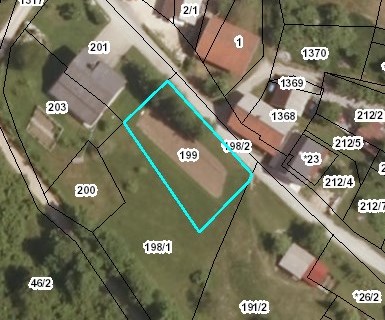 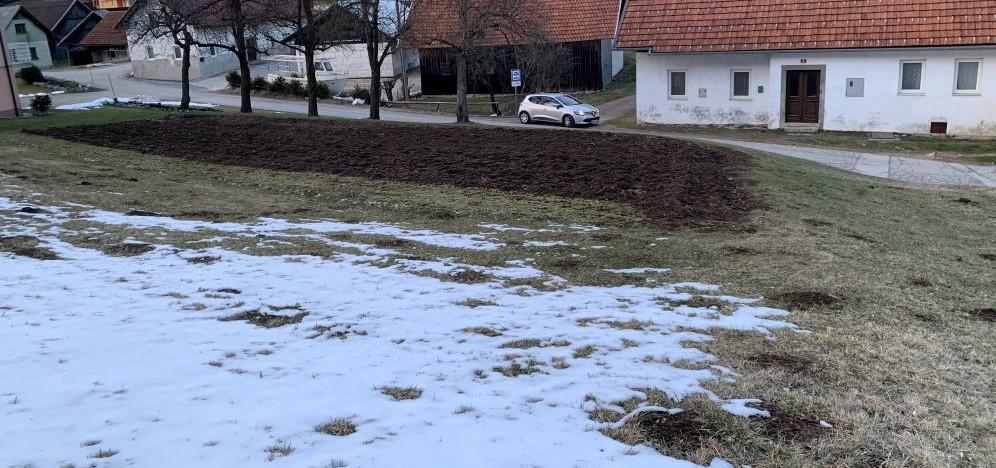 parc. št. katastrska občinaizmera (do celote) po GURSdejanska rabadelež, ki je predmet prodaje1991713-Krvava peč683,00 m2nepozidano zemljišče1/1